BillStatusSummary/TitleSummary/TitleLast Action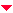 HB438PassAddress composition of educational service centersAddress composition of educational service centers2018-09-28
Effective 9/28/18HB98PassAddress career information presentations to studentsAddress career information presentations to students2018-06-29
Effective 6/29/18SB216PassEnact Public School Deregulation Act-primary/secondary ed-testing
Enact Public School Deregulation Act-primary/secondary ed-testing
2018-11-02
Effective 11/2/18HB512IntroRestructure education agencies and their dutiesRestructure education agencies and their duties2018-02-20
To House Government Accountability and Oversight CommitteeHB529PassMakes capital appropriations and reappropriationsMakes capital appropriations and reappropriations2018-06-29
Effective 6/29/18 - Certain provisions effective 7/01/18SB241IntroEstablish accredited nonpublic schoolsEstablish accredited nonpublic schools2018-01-17
To Senate Education CommitteeHB170PassAddress computer science curriculumAddress computer science curriculum2018-03-23
Effective 3/23/18HB491EnrollIssue substitute license to pupil services personnelIssue substitute license to pupil services personnel2018-12-06
Concurred in Senate amendmentsHB102IntroRevise school fundingRevise school funding2017-03-07
To House Finance CommitteeHB181IntroAddress academic content standards and assessmentsAddress academic content standards and assessments2017-05-01
To House Education and Career Readiness CommitteeHB108IntroInclude financial literacy in high school curriculumInclude financial literacy in high school curriculum2018-05-23
Reported - Amended: Education and Career ReadinessSB266IntroMakes capital appropriations and reappropriationsMakes capital appropriations and reappropriations2018-02-28
To Senate Finance CommitteeSB85IntroCreate the Opportunity Scholarship ProgramCreate the Opportunity Scholarship Program2017-03-07
To Senate Education CommitteeHB200IntroCreate Opportunity Scholarship ProgramCreate Opportunity Scholarship Program2017-05-09
To House Education and Career Readiness CommitteeHB58EnrollRequire instruction in cursive handwritingRequire instruction in cursive handwriting2018-12-12
Concurred in Senate amendmentsHB21PassVerify community school enrollmentsVerify community school enrollments2018-09-28
Effective 9/28/18HB176IntroAddress school assessments and curricula and teacher evaluationsAddress school assessments and curricula and teacher evaluations2017-05-01
To House Education and Career Readiness CommitteeHB360EngrossEnact Ohio Anti-Bullying and Hazing ActEnact Ohio Anti-Bullying and Hazing Act2018-05-10
To Senate Education CommitteeHB477EngrossEliminate general and primary and secondary school provisionsEliminate general and primary and secondary school provisions2018-12-19
Informally passedHB591IntroRevise report card rating system for schoolsRevise report card rating system for schools2018-05-15
To House Education and Career Readiness CommitteeHB428EngrossEnact Ohio Student Religious Liberties Act of 2018Enact Ohio Student Religious Liberties Act of 20182018-12-06
Reported: EducationHB66EnrollRequire tenured faculty to teach minimum loadRequire tenured faculty to teach minimum load2018-12-19
Passed - AmendedHB540EngrossRegards teacher evaluationsRegards teacher evaluations2018-09-25
To Senate Education CommitteeHB248IntroRegards contraception and sex education in schoolsRegards contraception and sex education in schools2017-06-06
To House Health CommitteeSB246EngrossRevise student expulsion proceduresRevise student expulsion procedures2018-06-05
To House Education and Career Readiness CommitteeHB628IntroRegards qualifications for a resident educator licenseRegards qualifications for a resident educator license2018-05-15
To House Education and Career Readiness CommitteeHB318PassDefine qualifications and duties of school resource officersDefine qualifications and duties of school resource officers2018-11-02
Effective 11/2/18 - Appropriations effective 08/02/18SB330IntroInclude mental health education in school curriculumInclude mental health education in school curriculum2018-11-14
To Senate Education CommitteeHB363IntroEnact Campus Free Speech ActEnact Campus Free Speech Act2017-10-10
To House Higher Education and Workforce Development CommitteeHB49PassCreates FY 2018-2019 operating budgetCreates FY 2018-2019 operating budget2017-06-29
Effective 6/29/17 - Certain provisions effective 09/29/17; certain other provisions effective on other dates; contains item vetoesSB289IntroRegards school expulsion for threatening violenceRegards school expulsion for threatening violence2018-04-11
To Senate Education CommitteeHB609IntroRegards school expulsion for threatening violenceRegards school expulsion for threatening violence2018-05-15
To House Education and Career Readiness CommitteeHB502EnrollTrain public school educators about youth suicideTrain public school educators about youth suicide2018-12-13
PassedHB549IntroRequire schools to open after Labor DayRequire schools to open after Labor Day2018-03-20
To House Education and Career Readiness CommitteeSB133IntroReport student discipline for violent behaviorReport student discipline for violent behavior2017-04-26
To Senate Education CommitteeSB34IntroOpen schools after Labor DayOpen schools after Labor Day2017-02-08
To Senate Education CommitteeSB276IntroRegards expulsion of student threatening health and safetyRegards expulsion of student threatening health and safety2018-04-11
To Senate Education CommitteeHB758IntroRegards free speech on college campusesRegards free speech on college campuses2018-11-13
To House Higher Education and Workforce Development CommitteeSB240IntroRegards teacher evaluationsRegards teacher evaluations2018-03-21
To Senate Education CommitteeHB186IntroGrant tax deduction for certain higher education expensesGrant tax deduction for certain higher education expenses2017-05-01
To House Ways and Means CommitteeSB262IntroRequire public schools inform parents about eating disordersRequire public schools inform parents about eating disorders2018-03-21
To Senate Education CommitteeHB666IntroGrant tax credit for public college expensesGrant tax credit for public college expenses2018-06-05
To House Ways and Means CommitteeHB240EngrossRequire state higher ed to adopt sex offense policiesRequire state higher ed to adopt sex offense policies2018-09-25
To Senate Education CommitteeHB750IntroAward supplemental Ohio college opportunity grantsAward supplemental Ohio college opportunity grants2018-11-13
To House Higher Education and Workforce Development CommitteeHB337IntroExempt college textbook purchases from sales taxExempt college textbook purchases from sales tax2018-02-20
Reported - Amended: Ways and MeansSB287IntroDevelop health ed standards for K-12; limit GA approvalDevelop health ed standards for K-12; limit GA approval2018-04-11
To Senate Education CommitteeHB752IntroDevelop health ed standards for K-12; limit GA approvalDevelop health ed standards for K-12; limit GA approval2018-11-13
To House Education and Career Readiness CommitteeHB443IntroIncorporate mental health instruction into health educationIncorporate mental health instruction into health education2018-01-16
To House Education and Career Readiness CommitteeHR343PassDesignating Public Education Week in Ohio January 21-27, 2018.Designating Public Education Week in Ohio January 21-27, 2018.2018-01-16
Adopted: Rules and ReferenceSR12PassRecognizing National School Choice Week, January 22-28, 2017.Recognizing National School Choice Week, January 22-28, 2017.2017-01-24
AdoptedHR19PassDesignating School Choice Week in Ohio, January 22-28, 2017.Designating School Choice Week in Ohio, January 22-28, 2017.2017-01-24
AdoptedHR363PassRecognizing School Choice Week in Ohio, January 21-27, 2018.Recognizing School Choice Week in Ohio, January 21-27, 2018.2018-01-23
Adopted: Rules and ReferenceHB53IntroRemove requirements to join public employee unionRemove requirements to join public employee union2017-02-14
To House Finance CommitteeSB5EngrossAddress college affordability2017-09-12
To House Ways and Means Committee2017-09-12
To House Ways and Means CommitteeHCR29IntroUrge expanding educational opportunities2018-06-05
Introduced and Referred to Committee: Higher Education and Workforce Development2018-06-05
Introduced and Referred to Committee: Higher Education and Workforce DevelopmentHB693IntroRequire state certificate to carry firearm in school safety zone2018-06-05
To House Federalism and Interstate Relations Committee2018-06-05
To House Federalism and Interstate Relations Committee